«Развитие  самостоятельности у детей с ограниченными возможностями здоровья в дошкольном возрасте»Часто в семьях, имеющих ребенка с ОВЗ, преобладает гиперопека, то есть неправильное изнеживающее воспитание, при котором ребенку не прививаются черты самостоятельности, инициативности, ответственности, родители чрезмерно заботятся о своем ребенке, не позволяют ему самостоятельно выполнять какую-либо работу, все делают за него.Обычно родители начинают задумываться о самостоятельности своего ребенка, когда тот начинает обучаться в школе. Однако начинать воспитывать это качество нужно гораздо раньше — и чем раньше, тем больших успехов можно достичь.Ответ на вопрос, что же такое самостоятельность, будет разным, в зависимости от возраста ребенка.Самостоятельность (у детей раннего возраста)– это способность себя занять, способность чем-то заниматься самому какое-то время, без помощи взрослых.Самостоятельность (для детей более старшего возраста) – это возможность или способность действовать без чьего-либо вмешательства.Развивая самостоятельность, мы формируем некоторые навыки и умения, формируем привычку, добиваемся от ребенка желания сделать что-то самому, своими руками. Сделав что-то сам, ребенок чувствует причастность себя к какому-то делу, важность и значимость своих действий.Также это очень важный этап взросления. При этом цель развития самостоятельности не только в том, чтоб научить ребенка с ОВЗ самому себя обслуживать и убирать за собой. Важно уделять внимание и развитию таких сопутствующих качеств, как формирование собственного мнения, уверенности в собственных силах. Ребенок должен учиться принимать решения, не бояться последствий и желания проявлять инициативу, уметь достигать своих целей и не бояться совершать ошибки.В этом возрасте неплохо давать ребенку возможность самостоятельно выбирать то, что он сегодня наденет. Но не следует забывать, что ребенку нужно помочь с выбором. Нужно объяснить, что сейчас осень, дожди, прохладно на улице, поэтому летнюю одежду надо отложить до весны, а вот из осенних вещей он может выбрать, что ему больше по душе. Необходимо приучить ребенка к мысли, что для него, как и для всех в семье, существуют определенные правила и нормы поведения, и он должен им соответствовать. Для этого важно закрепить за ребенком постоянное поручение, соответствующее его возможностям. Конечно, возможности ребенка могут быть сильно ограничены, но все-таки они есть. Даже такой ребенок в состоянии после рисования убрать карандаши в стакан или вытереть влажной тряпкой стол после рисования красками. Также обязанностью дошкольника в семье может стать поливка комнатных растений, помощь в накрытии обеденного стола (разложить салфетки, столовые приборы, поставить хлеб и т.п.), помощь в уходе за домашним питомцем и др. Не следует ограждать ребенка от проблем: позволяйте ему встречаться с отрицательными последствиями своих действий (или своего бездействия).Воспитание самостоятельности предполагает также формирование у ребенка умения найти самому себе занятие и какое-то время заниматься чем-то, не привлекая к этому взрослых.Основной ошибкой взрослых в воспитании детской самостоятельности является, чаще всего, гиперопека ребенка и полное устранение от поддержки его действий.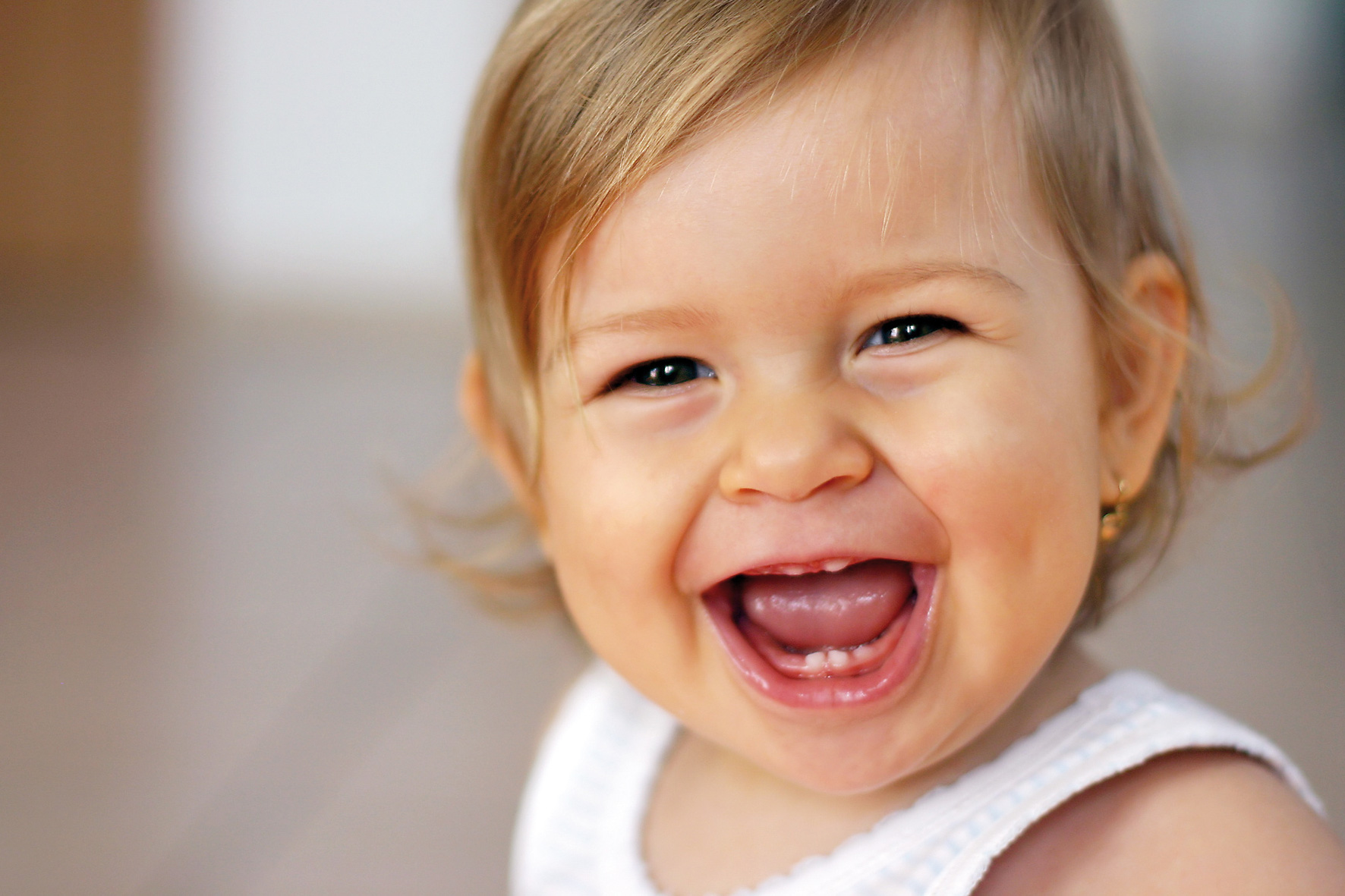 